US HISTORY: AMERICA GOES TO WAR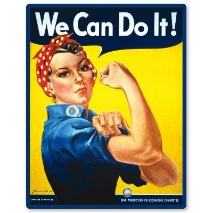 12-1 (Pages 355-366)Read “The Story Matters” and then answer the essential question below. Write Q & A.What was the Selective Training and Service ActWho did FDR put in charge of the Draft?How many Americans were in the military by the wars end?Where did the U.S. build a new Naval Air Station in Florida?Were African Americans in the military segregated from white troops?Explain the Double V Campaign.Who was the first African American to be a Brigadier General?Who were the Tuskegee Airmen?Were Japanese Americans allowed to fight for the U.S. during WW II?Chart/graph questions page 359, # 1 & 2. Write the question and answer.Code Talkers - who, what?When were African - Americans finally integrated in the military?What was the WAC?Who were the WASPs?Explain the Cost-Plus system.How was the auto industry involved in making war materials for the U.S.?How did Henry Kaiser improve production of Liberty Ships?What did the WPB do?What was The Mosquito Fleet?How did WW II finally end The Great Depression?Who was Rosie the Riveter? What did she represent?Explain Korematsu v. United States.What was Executive Order 8802?What changes did women and minorities experience as a result mobilizing for WWII?What was the Sunbelt? Where was it located?Why did many men wear a “Victory Suit”What happened to Japanese Americans after the attack on Pearl Harbor?What steps did the government take to stabilize wages and prices?Explain Rationing on the Homefront.Why was the speed limit set at 35mph?What were Victory gardens and what was their purpose?What were War bonds? What was their purpose?